Tuition & Fees (2022-August 2023)			 Little Earth Shepherds Preschool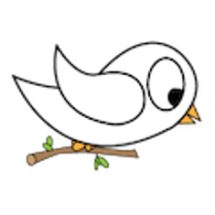 367 Cranbury Rd., East Brunswick, NJ 08816/732-955-6761littleearthshepherds@gmail.com      littleearthshepherds.comAge Group               Days              Hours                   Monthly               2 ½ - 32 days9-12:00 9-1:00$361.00$393.002 ½-3 3 days9-12:009-1:00$540.00$588.002 ½ - 34 days9-12:009-1:00$653.00$787.002 ½-3 (must be 2 ½ by start date)5 days9-12:009-1:00$695.00$822.003-42 days9-12:009-1:00 $327.00$380.003-43 days9-12:00 9-1:00 $489.00$573.003-44 days9-12:009-1:00$588.00$697.003-4 (must be 3 by Oct. 31)5 days9-12:00 9-1:00$618.00$721.004-52 days9-12:009-1:00 $277.00$331.004-5 3 days9-12:009-1:00 $394.00$470.004-54 days9-12:009-1:00$463.00$541.004-5 (must be 4 by Oct. 31)5 days9-12:009-1:00 $501.00$576.00 All Ages- Three quarter day Care2 days/week3 days/week4 days/week5 days/week9 – 3:00 (6 hours)$514.00$710.00$846.00$920.00All Ages –Full time Care2 days/week3 days/week4 days/week5 days/week7 –6:00(11 hours) $670.00$840.00$1015.00$1122.00